APLIKASI ABSENSI ONLINE (SIKAP)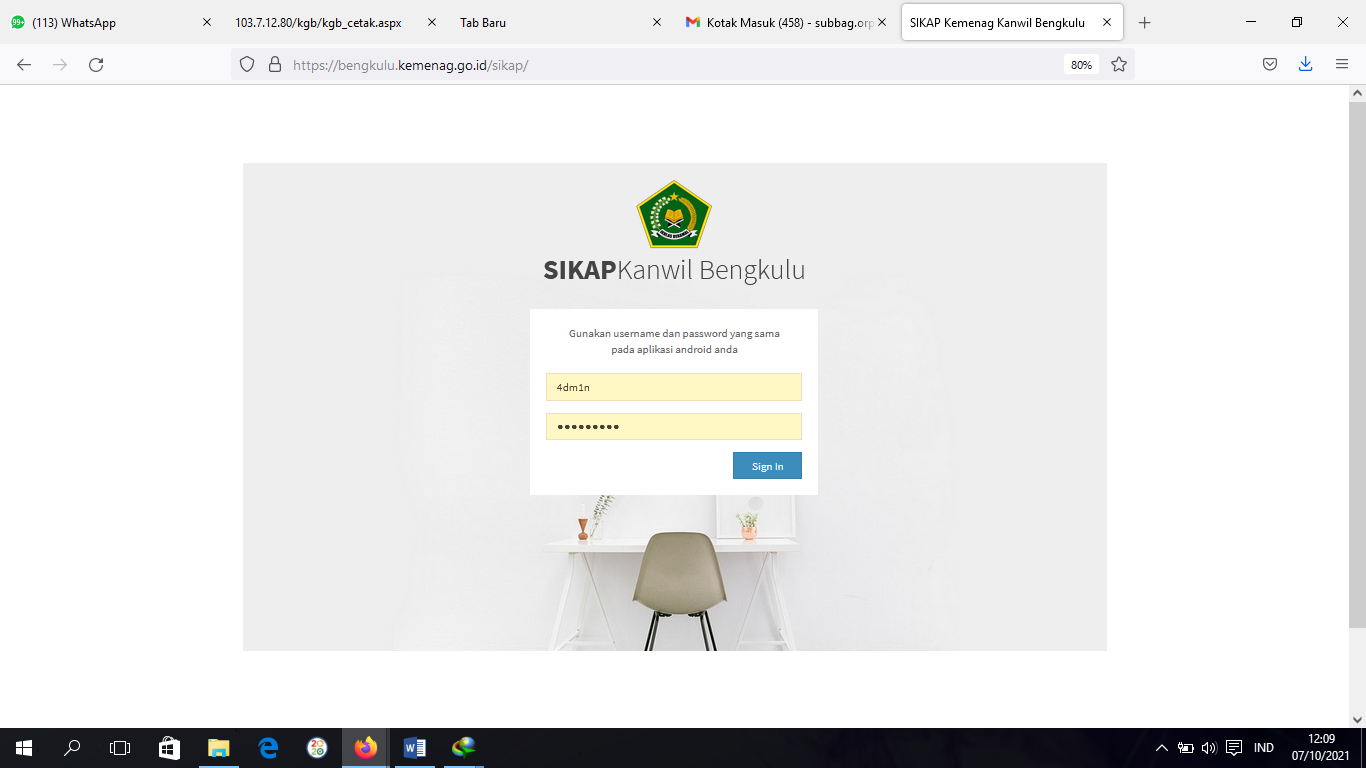 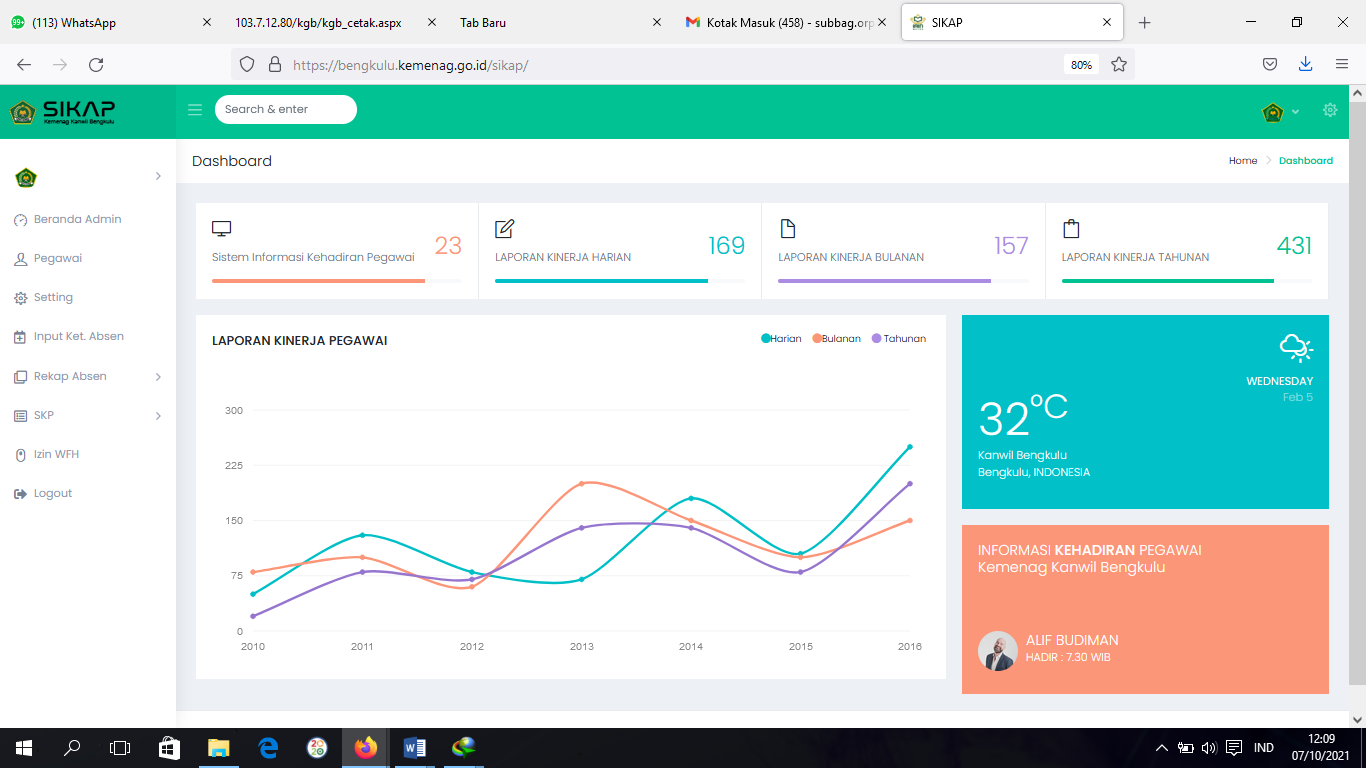 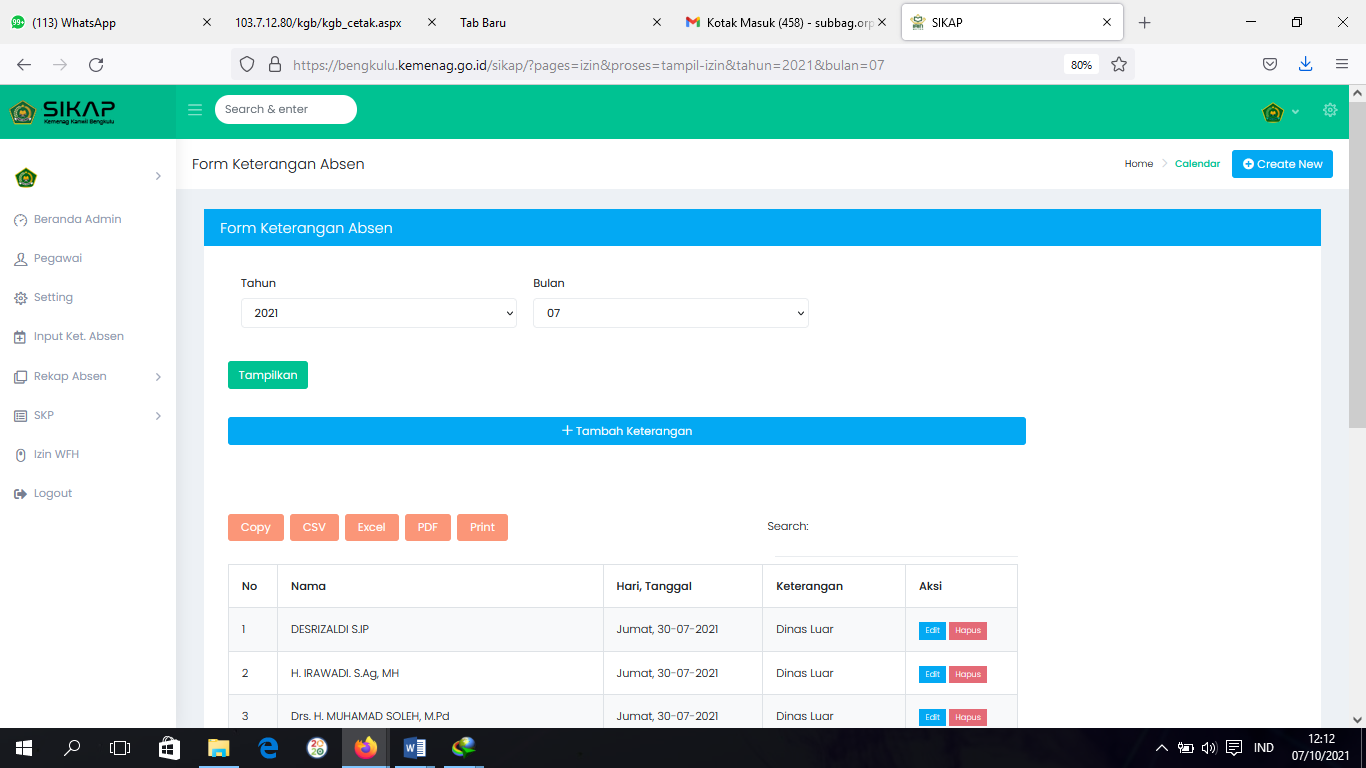 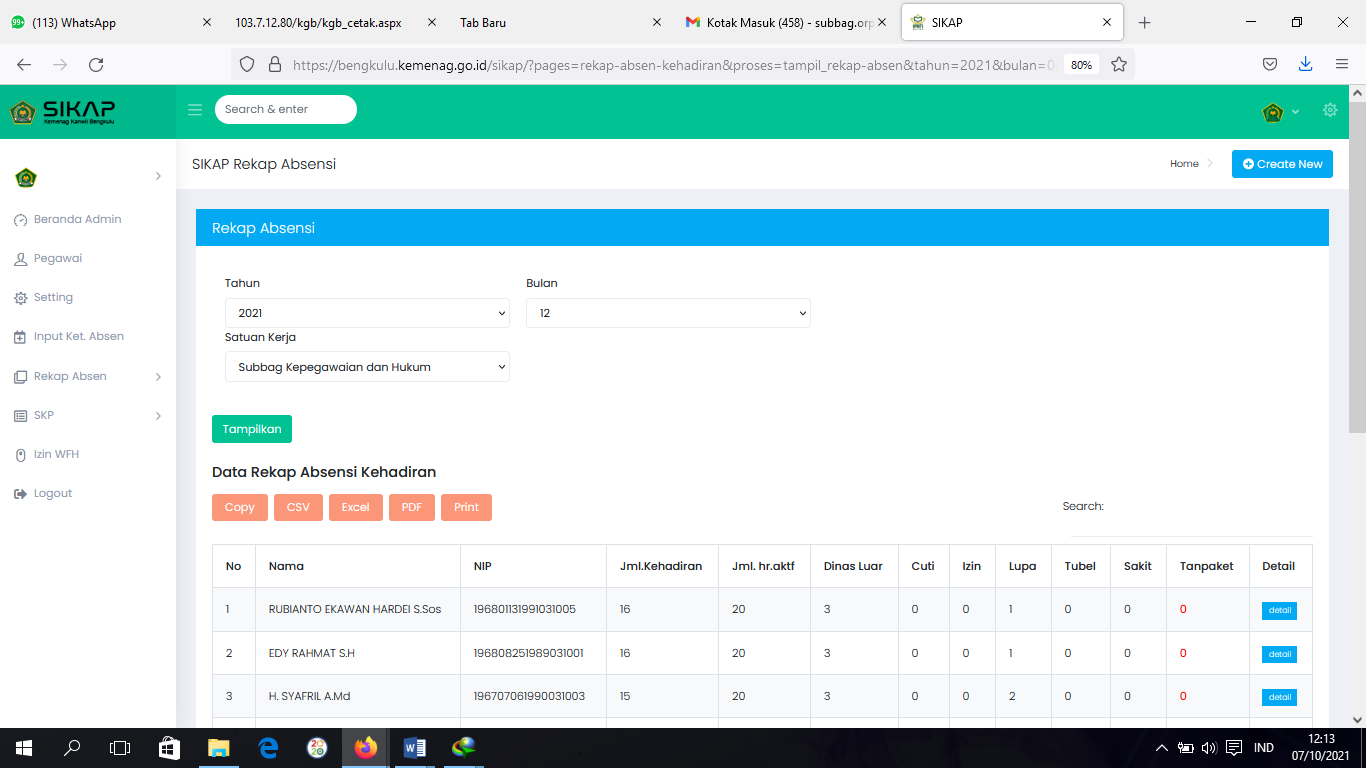 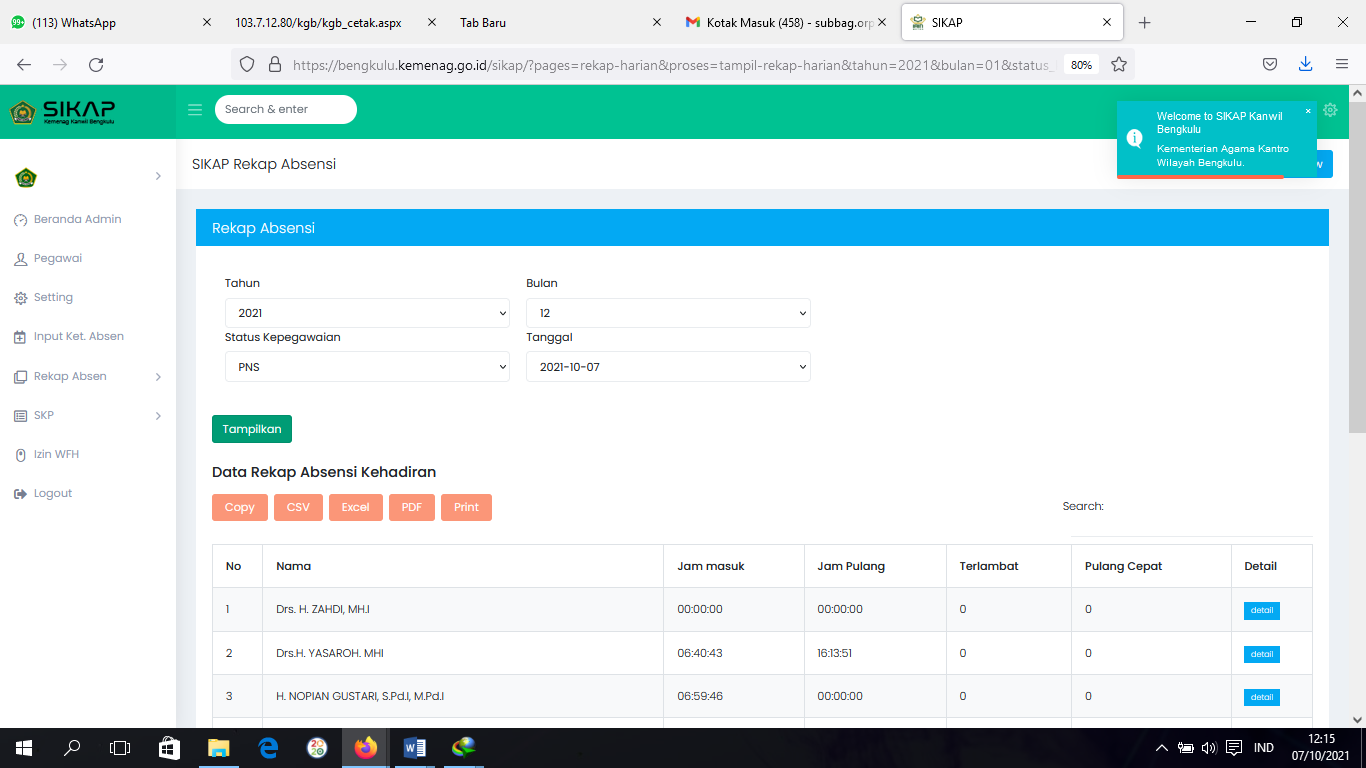 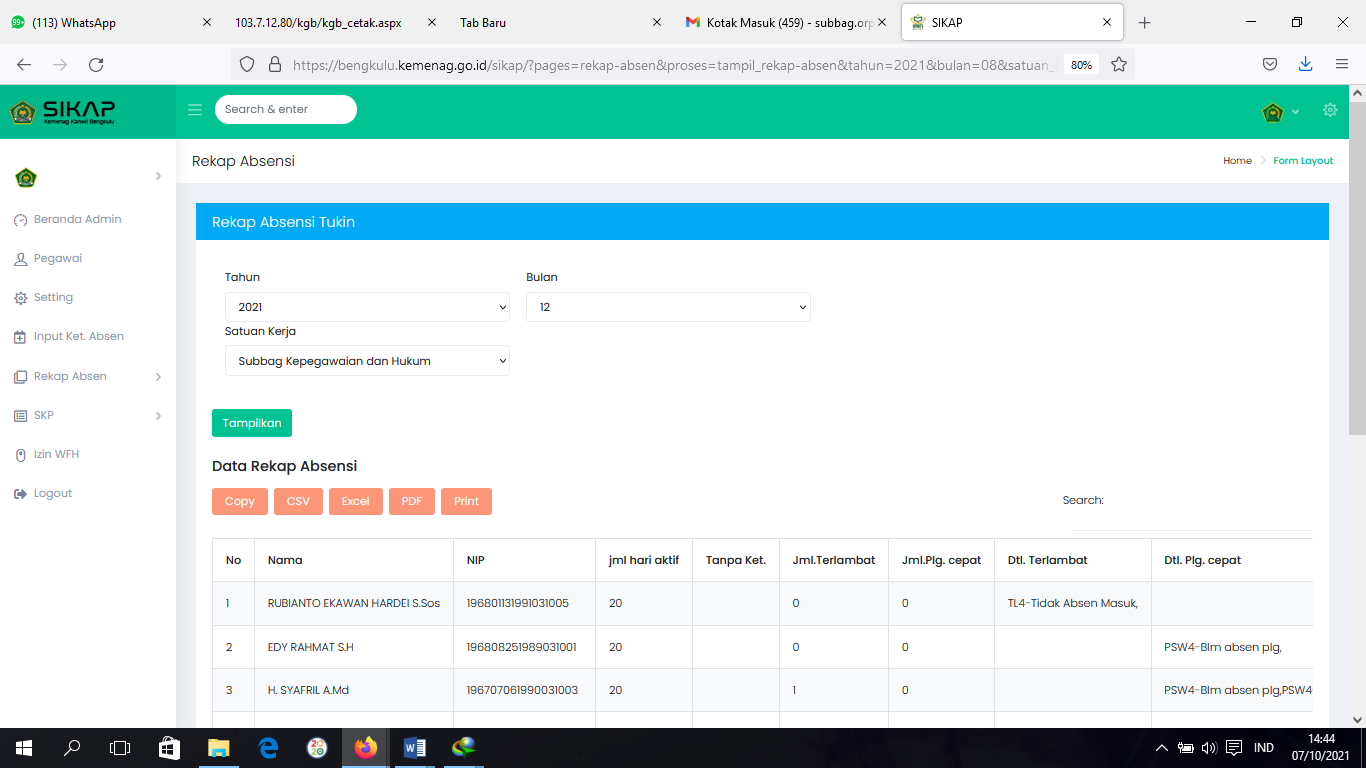 APLIKASI PENILAIAN KINERJA (SIEKA)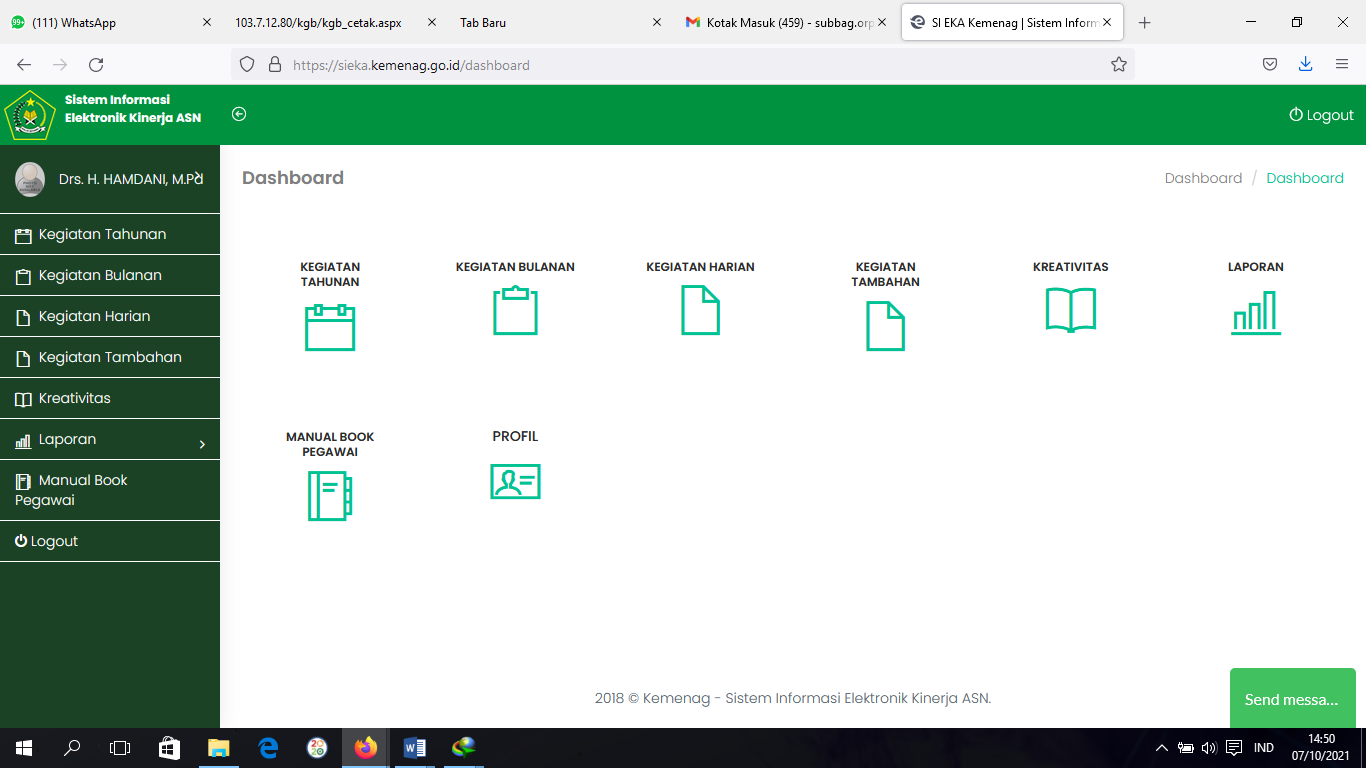 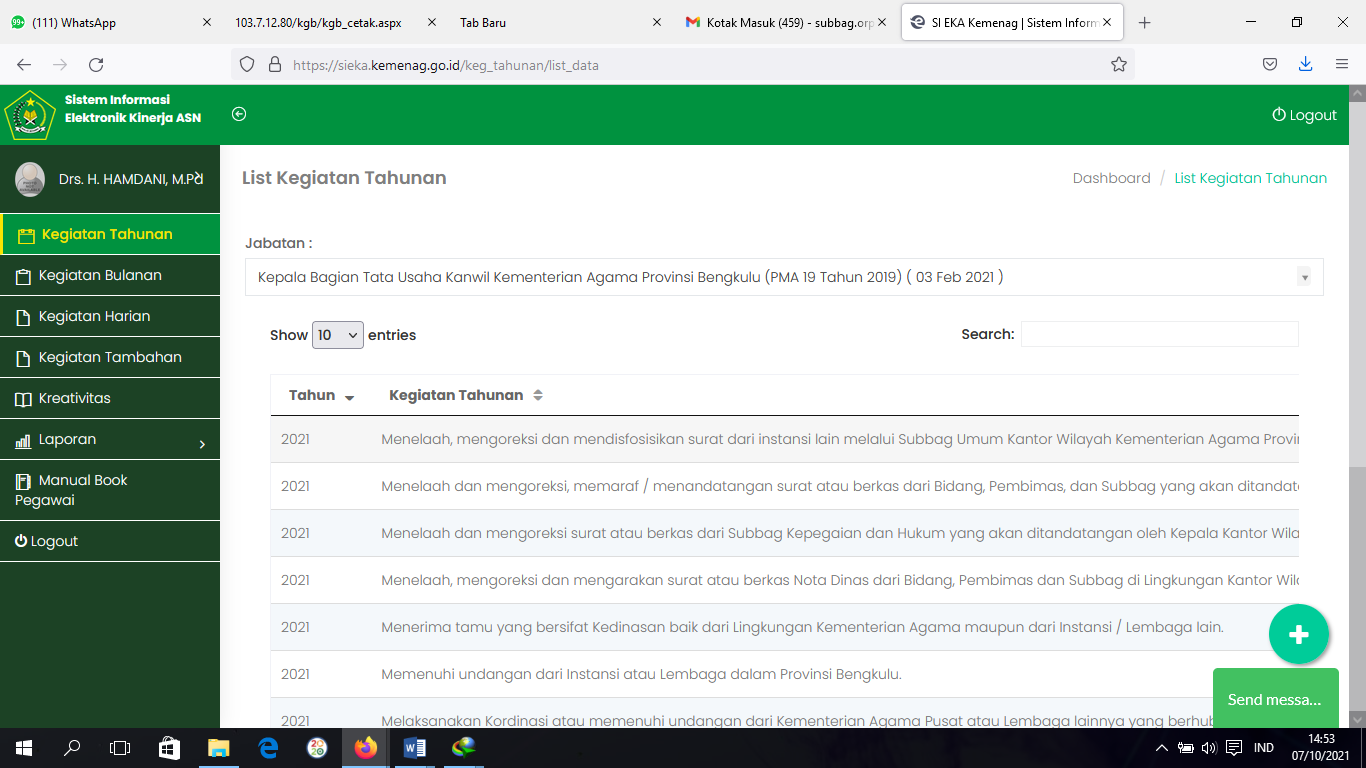 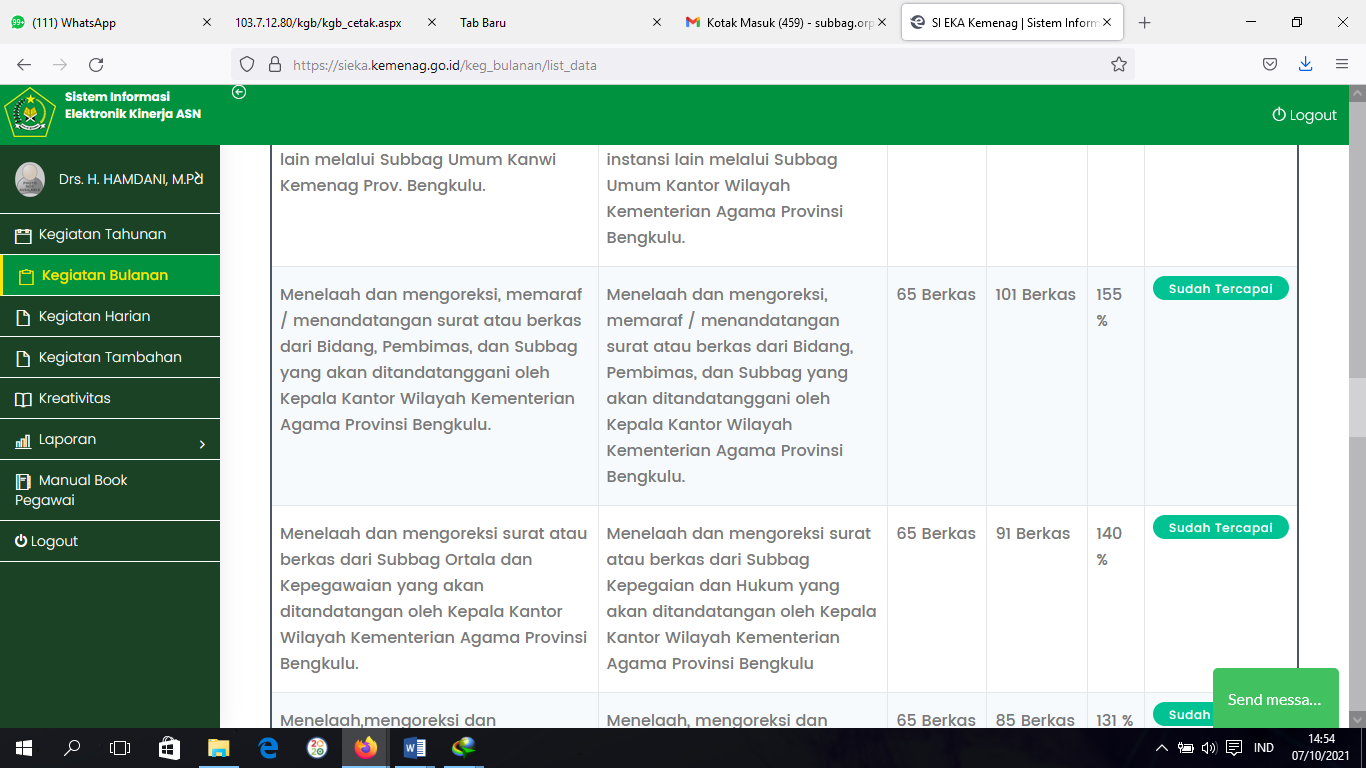 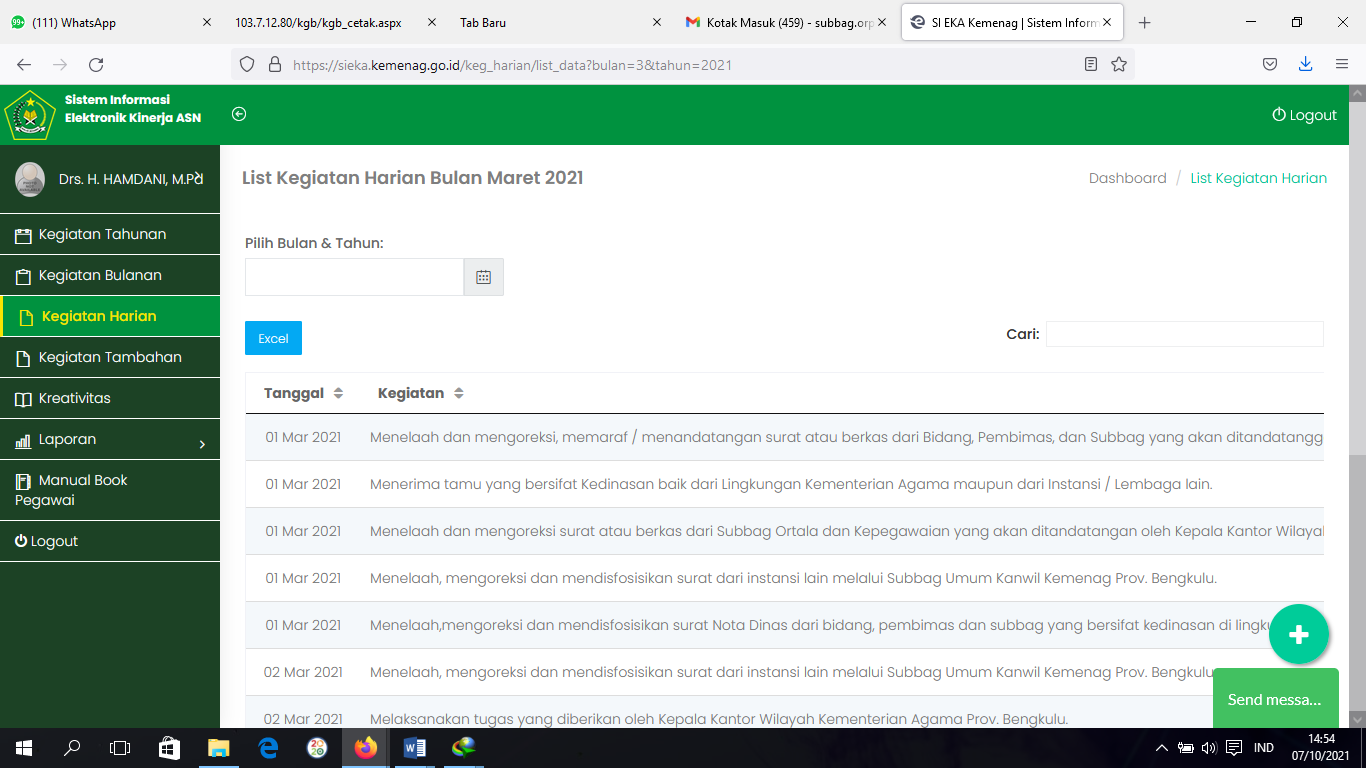 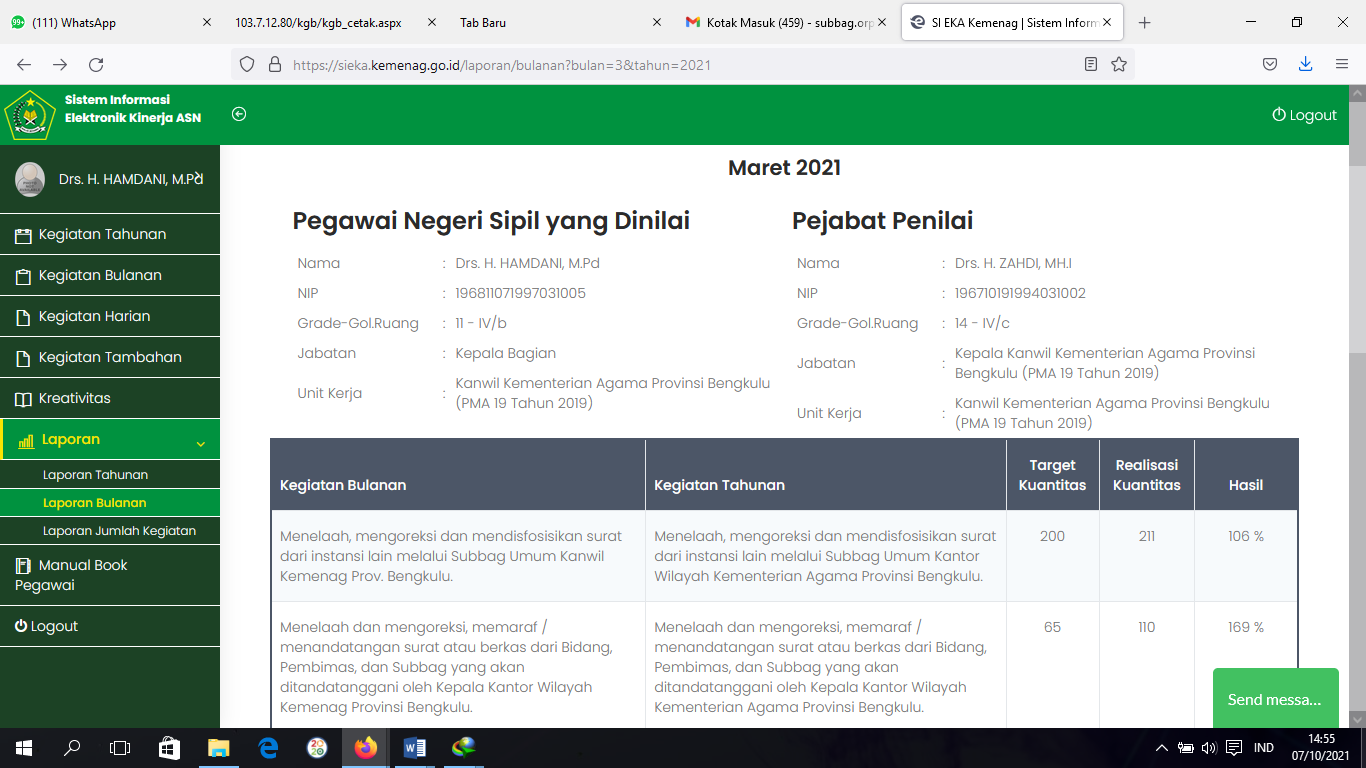 